UkraineUkraineUkraineUkraineJune 2025June 2025June 2025June 2025SundayMondayTuesdayWednesdayThursdayFridaySaturday1234567891011121314PentecostPentecost1516171819202122232425262728Constitution Day2930Constitution Day (substitute day)NOTES: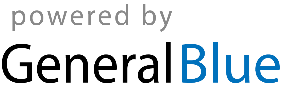 